PÁLYÁZATI FELHÍVÁSA PRO TALENTIS UNIVERSITATIS ALAPÍTVÁNY ÉS A SOLE MIZO ZRT. pályázatot hirdet a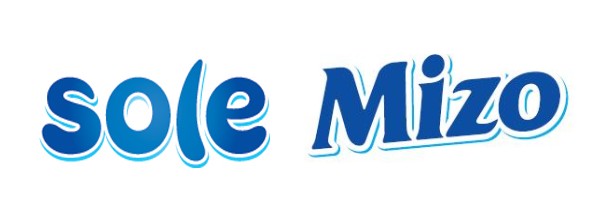 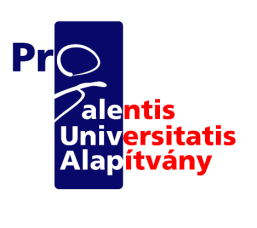 SOLE MIZO−PRO TALENTIS VÁLLALATI ÖSZTÖNDÍJelnyerésére.Az ösztöndíj összege:150.000 FtPályázatot nyújthat be a Szegedi Tudományegyetem Mérnöki Karának élelmiszermérnök/gépészmérnök hallgatói közül az a BSc szakos, II. évfolyamos hallgató, akivállalja, hogy szakmai gyakorlatát tölti és/vagy a szakdolgozatát írja a Sole Mizo Zrt.-nélvalamint az a BSC szakos II. évfolyamos és MSC I. évfolyamos hallgatója, akikutatási tervet/tanulmányt készít élelmiszeripai/gépészmérnöki/műszaki témakörben és a pályázat elnyerését követően a Sole Mizo Zrt-vel egyeztetve önálló kutatást folytat.A legeredményesebb pályázónak lehetősége lesz a következő évi ösztöndíj elnyerésére az adott pályázatban kiírt feladat teljesítése mellett.A pályázatok feltétele, hogy a pályázó:társalgási szintű nyelvismerettel rendelkezik;az utolsó két lezárt félév korrigált-átlagainak átlaga legalább 4.0;a pályázó más cégtől egyidejűleg ösztöndíjban nem részesül;A pályázat elbírálása során előnyt jelent:tudományos diákköri tevékenység, demonstrátori tevékenység;korábban elnyert ösztöndíjak (a tanulmányi és szociális ösztöndíj kivételével, pl. köztársasági ösztöndíj, Szeged Városi Ösztöndíj, SZTE Talent ösztöndíjak, Sófi-ösztöndíj)tudományos publikációk, konferencia részvétel;középfokú szakmai vagy felsőfokú angol nyelvvizsga;kiemelkedő sport-, művészeti vagy közéleti tevékenységállati eredetű nyersanyagokat feldolgozó szakirány.A pályázat benyújtási határideje: 2019. április 5. 12:00A pályázat benyújtásának módja:A Sole Mizo-Pro Talentis Vállalati Ösztöndíj a MODULO felületen keresztül nyújtható be a csatolandó mellékletekkel együtt kétlépcsős rendszerben:Általános űrlap kitöltése a Tehetségpont/SZTE Talent Ösztöndíjak mappábanCsatolt űrlapok között a Sole Mizo-Pro Talentis Vállalati Ösztöndíj felület kitöltése, mellékletek feltöltéseA pályázati felhívás megtalálható a www.u-szeged.hu/sztehetseg honlapon.A pályázattal kapcsolatban bővebb felvilágosítás a tehetsegpont@rekt.szte.hu címen vagy a 62/544-696 telefonszámon kérhető.A pályázat benyújtásának mellékletei:Szakmai önéletrajzHallgatói jogviszony igazolásMotivációs levélTémavezető ajánlásaA pályázó eddigi szakmai életútjától függően csatolandó mellékletek:Korábban elnyert ösztöndíjak igazolása (pl. oklevél másolat)Demonstrátori tevékenység igazolásaTDK, OTDK eredmény igazolásaEgyéb versenyeredmények igazolása (pl. oklevélmásolatok, sportegyesület által kiállított igazolás, kiállítás, hangverseny szervezője által kiállított igazolás)Publikációk első oldalainak másolata az alábbi csoportosításban összetűzve, vagy igazolás megjelenés alatt álló publikációról:FolyóiratcikkKonferencia kiadványban megjelent publikációKonferencia kiadványban megjelent absztraktKönyv/könyvfejezet esetében a belső címoldal és a copyrightoldal másolataKonferencia előadás igazolása (szervezők által kiállított igazolás vagy a konferencia program, a pályázó nevét ebben az esetben kérjük a programban aláhúzással megjelölni)Konferencia poszter szekciójában való részvétel esetén a poszter másolataIgazolás szabadalomról vagy találmányrólTudományos, sport-, művészeti vagy közéleti tevékenységről szóló egyéb igazolás